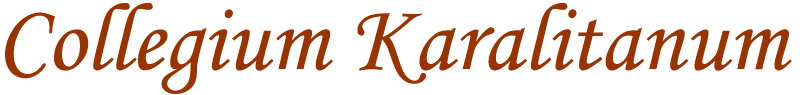 FESTIVAL INTERNAZIONALE CORALE DI MUSICA SACRA9 - 10 -17 dicembre 2016Programma	 VENERDÌ 9 DICEMBREEnsemble EquivociHodie Christus Natus estSoprani: Giulia Ghiorzi, Barbara MaiulliControtenore: Tomaso ValseriTenore: Chris IulianoBaritono: Marco BandinoBasso: Marco GrattarolaSABATO 10 DICEMBRECoro dell’Associazione Musicale “G. Rossini” -  SassariDirettore: Clara Antoniciello PROGRAMMA T. Tallis 			If ye love me F. Mendelssohn		Jauchzet dem herrn alle Welt (Salmo 100)				Beati mortui 				Herr nun lässest du deinen Diener in Frieden fahrenJ. Rheinberger		Kyrie (da “Cantus Missae” op. 109)T. Kverno			Ave Maris Stella O. Gjeilo			Ubi caritasP. Stoppford			Ave Verum CorpusM. Zuccante			Angelus ad pastores E. Whitacre			Lux aurumque A. Sanna 			Rosariu de Meana				Rosario di Ghilarza SABATO 17 DICEMBRECORO CATERINA CITTADINIDirettore Mariano GarauFlos ut rosa floruit			Conductus - Inghilterra, XIII secoloStella splendens			Llibre Vermell de MontserratVerbum patris hodie			Christmas Medieval Chant Alma che scorgi tu			Lauda spiritualeIn natali Domini			Mariano Garau Tota pulchra - 			Mariano GarauINSULAE ICHNUSSAE JUVENES VOCESDirettore Franca FlorisGregoriano				Hodie Christus natus est    M.Da Rold (1979)			Natus est nobisC.Monteverdi (1567-1643) 		Ave MariaF.Mendelssohn B. (1809-1847)  	Hebe deine Augen aufTrad.tedesco 				Maria durch ein Dornwald gingTrad. spagnolo			Zumba zumTrad. francese			Noel nouveletTrad. irlandese			The  Holly and Ivy girlTrad. britannico			The Holly  and the IvyCORO MANI BIANCHEDirettore Stefania CoccodaTrad. gallese				We wish you a merry ChristmasEvening songPater peccaviJubilate DeoSalve ReginaIf ye love meCantate DominoBogoroditse DevoJoseph fili DavidThe LambPrièreZ. KodalyD. LoboBanchieriF. LisztT. TallisMonteverdiS. RachmaninovJ. BustoJ. TavenerC. MarguttiPersonent HodieGaudeteFermarono i cieliNet de tsallendeShchedrykDet kimer nu til JulefestKàlanda fòtonAdeste fidelesdalle Piae Cantionesdalle Piae cantionesTrad. Italiano - S.A. de' LiguoriTrad. Italiano - arm. P. ManfrinTrad. Ucraino - M. LeontovychTrad. Danese - C.C.N. BalleTrad. Greco - arm A. Mazzaarm. B. Bettinelli